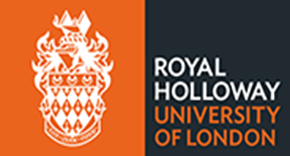 Shared Parental LeaveRequest to Vary/Cancel Shared Parental Leave Section 1 – Basic DetailsSection 2 – Variation to Shared Parental Leave bookingOriginal Shared Parental Leave/Pay Dates to be varied or cancelledNew Shared Parental Leave/Pay DatesSection 3- DeclarationI confirm that I agree to the variation(s) detailed aboveI confirm that I agree to the variation(s) detailed abovePLEASE RETURN YOUR COMPLETED FORM TO HREmployee NamePay NumberJob TitleSchool / Dept.Start DateEnd DateLeave (Total Weeks)Pay (Total Weeks)Start DateEnd DateLeave (Total Weeks)Pay (Total Weeks)Signed (employee)DateSigned (partner)Date